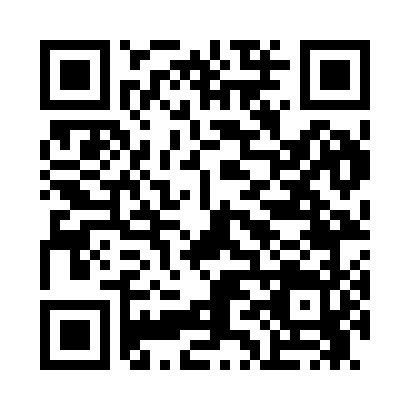 Prayer times for Barlows Landing, Massachusetts, USAWed 1 May 2024 - Fri 31 May 2024High Latitude Method: Angle Based RulePrayer Calculation Method: Islamic Society of North AmericaAsar Calculation Method: ShafiPrayer times provided by https://www.salahtimes.comDateDayFajrSunriseDhuhrAsrMaghribIsha1Wed4:115:3812:404:327:419:092Thu4:105:3712:394:337:429:103Fri4:085:3612:394:337:439:124Sat4:065:3512:394:337:459:135Sun4:055:3312:394:337:469:156Mon4:035:3212:394:347:479:167Tue4:015:3112:394:347:489:178Wed4:005:3012:394:347:499:199Thu3:585:2912:394:357:509:2010Fri3:575:2712:394:357:519:2211Sat3:555:2612:394:357:529:2312Sun3:545:2512:394:367:539:2513Mon3:525:2412:394:367:549:2614Tue3:515:2312:394:367:559:2815Wed3:495:2212:394:367:569:2916Thu3:485:2112:394:377:579:3117Fri3:475:2012:394:377:589:3218Sat3:455:2012:394:377:599:3319Sun3:445:1912:394:388:009:3520Mon3:435:1812:394:388:019:3621Tue3:425:1712:394:388:029:3722Wed3:405:1612:394:398:039:3923Thu3:395:1512:394:398:049:4024Fri3:385:1512:394:398:049:4125Sat3:375:1412:404:398:059:4326Sun3:365:1312:404:408:069:4427Mon3:355:1312:404:408:079:4528Tue3:345:1212:404:408:089:4629Wed3:335:1212:404:418:099:4730Thu3:325:1112:404:418:109:4931Fri3:315:1112:404:418:109:50